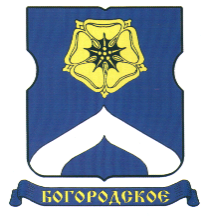 СОВЕТ ДЕПУТАТОВМУНИЦИПАЛЬНОГО ОКРУГА БОГОРОДСКОЕРЕШЕНИЕ29.10.2019  г. № 15/05О проведении дополнительных мероприятий по социально-экономическому развитию района Богородское на 2019 год за счет экономии бюджетных средствВ соответствии с частью 6 статьи 1 Закона города Москвы от 11 июля 
2012 года № 39 «О наделении органов местного самоуправления муниципальных округов в городе Москве отдельными полномочиями города Москвы», Постановлением Правительства Москвы от 13.09.2012 года № 484-ПП «О дополнительных мероприятиях по социально-экономическому развитию районов города Москвы, принимая во внимание обращение главы управы района Богородское от 15.10.2019 г. № БГ-14-1248/19 и принимая во внимание согласование главой управы района Богородское, Совет депутатов муниципального округа Богородское решил:1. Провести дополнительные мероприятия по социально-экономическому развитию района Богородское в размере 174 300 рублей, за счет экономии бюджетных средств, образовавшейся в результате проведения конкурсных процедур, согласно приложению к настоящему решению. 2. Главе управы района Богородское города Москвы обеспечить реализацию утвержденных дополнительных мероприятий по социально-экономическому развитию района Богородское.3. Направить настоящее решение в Департамент территориальных органов исполнительной власти города Москвы, Префектуру Восточного административного округа города Москвы, управу района Богородское города Москвы в течение 3 дней со дня его принятия.4. Опубликовать настоящее решение в бюллетене «Московский муниципальный вестник» и разместить на официальном сайте муниципального округа   Богородское,    www.bogorodskoe-mo.ru.5. Контроль за исполнением данного решения возложить на главу муниципального округа Богородское в городе Москве Воловика К.Е.Глава муниципального округа Богородское   			                         Воловик К.ЕПеречень дополнительных мероприятий по социально-экономическому развитию района Богородское на 2019 год.Приложение к решению Совета депутатов муниципального округа Богородское от 29 октября 2019 г. № 15|05    1. Дополнительные мероприятия по социально-экономическому развитию района Богородское в 2019 году по направлению:Капитальный ремонт многоквартирных домов, капитальный ремонт нежилых помещений, в том числе переданных органам местного самоуправления для реализации отдельных полномочий города Москвы, спортивных площадок и иных объектов благоустройства, предназначенных для организации физкультурно-оздоровительной и спортивной работы с населением по месту жительства и находящихся в ведении префектур административных округов города Москвы, управ районов города Москвы или подведомственных им учреждений, за исключением капитального ремонта нежилых помещений, в которых размещаются аппараты префектур административных округов города Москвы, управ районов города Москвы1. Дополнительные мероприятия по социально-экономическому развитию района Богородское в 2019 году по направлению:Капитальный ремонт многоквартирных домов, капитальный ремонт нежилых помещений, в том числе переданных органам местного самоуправления для реализации отдельных полномочий города Москвы, спортивных площадок и иных объектов благоустройства, предназначенных для организации физкультурно-оздоровительной и спортивной работы с населением по месту жительства и находящихся в ведении префектур административных округов города Москвы, управ районов города Москвы или подведомственных им учреждений, за исключением капитального ремонта нежилых помещений, в которых размещаются аппараты префектур административных округов города Москвы, управ районов города Москвы1. Дополнительные мероприятия по социально-экономическому развитию района Богородское в 2019 году по направлению:Капитальный ремонт многоквартирных домов, капитальный ремонт нежилых помещений, в том числе переданных органам местного самоуправления для реализации отдельных полномочий города Москвы, спортивных площадок и иных объектов благоустройства, предназначенных для организации физкультурно-оздоровительной и спортивной работы с населением по месту жительства и находящихся в ведении префектур административных округов города Москвы, управ районов города Москвы или подведомственных им учреждений, за исключением капитального ремонта нежилых помещений, в которых размещаются аппараты префектур административных округов города Москвы, управ районов города МосквыНаименование мероприятия АдресСумма (тыс. руб.)Разработка проектно-сметной документации по капитальному ремонту квартиры 3-я Гражданская ул., д. 58, кв. 52174 300,00ИТОГО по пунктам:ИТОГО по пунктам:174 300,00ИТОГО по мероприятиям:ИТОГО по мероприятиям:174 300,00